Kouluratsastuksen harjoituskilpailut 31.10.2021 Riihimäen ratsastuskoulu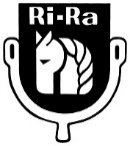 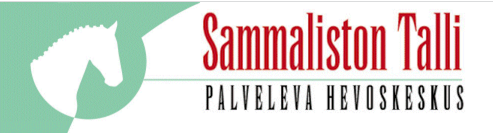 Luokka 1. Raviohjelma				1. Janna Sillanpää - Varma-Onni	Suontaan ratsastajat ry	_____________________2. Emilia Kemppainen – Jatilan Lumikki	Liedon ratsastajat ry	_____________________Luokka 2. Helppo C EB-Special 20151. Emmi Köykkä – Landlady II	Riihimäen ratsastajat ry	_____________________2. Ella Pasuri – Cendrillon		Riihimäen ratsastajat ry	_____________________3. Emilia Kemppainen – Jatilan Lumikki	Liedon ratsastajat ry	_____________________4. Helena Virtanen - Otto II		Riihimäen ratsastajat ry	_____________________5. Rebekka Mannersalo - Tinka’s Baby	Riihimäen ratsastajat ry	_____________________6. Silja Riento - Piirron Voikko	Suomenratsut ry	_____________________7. Emilia Jokinen – ST Donna Rosa	Riihimäen ratsastuskoulu	_____________________8. Moona Venäläinen – Cendrillon	Riihimäen ratsastajat ry	_____________________9. Vera Ylipekka - Beach Boy II	Riihimäen ratsastajat ry	_____________________10. Ulla Wirnes – Cassidy Moon	Korpikylän Ratsastajat ry	_____________________11. Enni Lankinen – Landlady II	Riihimäen ratsastuskoulu	_____________________12. Jade Kauppila – Reggae		Riihimäen ratsastuskoulu	_____________________13. Fia Mörsky – Tähti		Riihimäen ratsastajat ry	_____________________Luokka 3. Helppo B:1 20211. Sanna Tapio – ST Donna Rosa	Riihimäen ratsastajat ry      _____________________2. Anu Kuuluvainen – Ladar	Ratsastusseura Equus ry	_____________________3. Niina Hartikainen - Tinka’s Baby	Ratsastusseura Equus ry	_____________________4. Emmi Köykkä – Fiko		Riihimäen ratsastajat ry	_____________________Luokka 4. Helppo A:1 20091. Tuija Savolainen - Girassol PT ox	Riihimäen ratsastajat ry	_____________________2. Jenni Tikkanen - Pavel Kortschargin	Riihimäen ratsastajat ry	_____________________3. Sanna Tapio – Beach Boy II	Riihimäen ratsastajat ry      _____________________